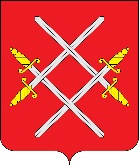 ГЛАВА РУЗСКОГО ГОРОДСКОГО ОКРУГАМОСКОВСКОЙ ОБЛАСТИПОСТАНОВЛЕНИЕот __________________________ №_______Об утверждении Порядка выявления и сноса самовольно установленных некапитальных строений, сооружений на территории Рузского городского округа Московской областиВ соответствии с Федеральным законом от 06.10.2003 N 131-ФЗ "Об общих принципах организации местного самоуправления в Российской Федерации", Гражданским кодексом Российской Федерации, Земельным кодексом Российской Федерации, Федеральным законом от 25.10.2001 N 137-ФЗ "О введении в действие Земельного кодекса Российской Федерации", Градостроительным кодексом Российской Федерации, Законом Московской области от 30.12.2014 N 191/2014-ОЗ "О регулировании дополнительных вопросов в сфере благоустройства в Московской области" Правилами благоустройства территории Рузского городского округа Московской области, утвержденными Решением Совета депутатов Рузского городского округа МО от 25.03.2020 N 457/49 (ред. от 10.12.2020) Администрация Рузского городского округа постановляет:Утвердить Порядок выявления и сноса самовольно установленных некапитальных строений, сооружений на территории Рузского городского округа Московской области (приложение №1).Утвердить состав Межведомственной комиссией   по выявлению и сносу самовольно установленных некапитальных строений, сооружений на территории Рузского городского округа Московской области  (приложение №2). Опубликовать настоящее постановление в газете «Красное знамя» и разместить на официальном сайте Рузского городского округа в сети Интернет.Контроль за исполнением настоящего постановления возложить на заместителя главы администрации Пархоменко В.Ю.Глава городского округа                                                            Н.Н.ПархоменкоПриложение №1к постановлению администрацииРузского городского округа Московской областиот ____________ г. N _________Порядок выявления и сноса самовольно установленных некапитальных строений, сооружений на территории Рузского городского округа Московской области1. Общие положения1.1. Настоящий Порядок разработан в соответствии с Федеральным законом от 06.10.2003 N 131-ФЗ "Об общих принципах организации местного самоуправления в Российской Федерации", Гражданским кодексом Российской Федерации, Земельным кодексом Российской Федерации, Федеральным законом от 25.10.2001 N 137-ФЗ "О введении в действие Земельного кодекса Российской Федерации", Градостроительным кодексом Российской Федерации, Законом Московской области от 07.06.1996 N 23/96-ОЗ "О регулировании земельных отношений в Московской области", Законом Московской области от 30.12.2014 N 191/2014-ОЗ "О регулировании дополнительных вопросов в сфере благоустройства в Московской области" и определяет порядок выявления самовольно установленных некапитальных строений, сооружений на территории Рузского городского округа Московской области, принятия решения о сносе самовольно установленного некапитального строения, сооружения или ее приведении в соответствие с установленными требованиями, а также порядок сноса самовольно установленных некапитальных строений, сооружений на территории Рузского городского округа.1.2. Самовольная постройка - здание, сооружение или другое строение, возведенные, созданные на земельном участке, не предоставленном в установленном порядке, или на земельном участке, разрешенное использование которого не допускает строительства на нем данного объекта, либо возведенные или созданные без получения на это необходимых в силу закона согласований, разрешений или с нарушением градостроительных и строительных норм и правил, если разрешенное использование земельного участка, требование о получении соответствующих согласований, разрешений и (или) указанные градостроительные и строительные нормы и правила установлены на дату начала возведения или создания самовольной постройки и являются действующими на дату выявления самовольной постройки.Не является самовольной постройкой здание, сооружение или другое строение, возведено или создано с нарушением установленных в соответствии с законом ограничений использования земельного участка, если собственник данного объекта не знал и не мог знать о действии указанных ограничений в отношении принадлежащего ему земельного участка.1.3. Некапитальные строения, сооружения - строения, сооружения, которые не имеют прочной связи с землей и конструктивные характеристики которых позволяют осуществить их перемещение и (или) демонтаж и последующую сборку без несоразмерного ущерба назначению и без изменения основных характеристик строений, сооружений (в том числе киосков, навесов и других подобных строений, сооружений).1.4. Самовольная постройка подлежит сносу или приведению в соответствие с параметрами, установленными правилами землепользования и застройки, документацией по планировке территории, лицом, осуществившим самовольную постройку, либо за его счет, а при отсутствии сведений о нем лицом, в собственности, пожизненном наследуемом владении, постоянном (бессрочном) пользовании которого находится земельный участок, на котором возведена или создана самовольная постройка, или лицом, которому такой земельный участок, находящийся в государственной или муниципальной собственности, предоставлен во временное владение и пользование, либо за счет соответствующего лица, за исключением случаев, предусмотренных пунктом 3 статьи 222 Гражданского кодекса Российской Федерации, и случаев, если снос самовольной постройки или ее приведение в соответствие с установленными требованиями осуществляется в соответствии с законом Администрацией Рузского городского округа .1.5. Снос (демонтаж) некапитального строения, сооружения в принудительном порядке осуществляется в порядке, предусмотренном разделами 3,4 настоящего Порядка.2. Порядок выявления самовольной постройки, самовольноустановленного некапитального строения, сооружения2.1. Выявление объектов, обладающих признаками самовольной постройки, самовольно установленного некапитального строения, сооружения, в том числе рассмотрение уведомлений, полученных от исполнительных органов государственной власти, уполномоченных на осуществление государственного строительного надзора, государственного земельного надзора, государственного надзора в области использования и охраны водных объектов, государственного надзора в области охраны и использования особо охраняемых природных территорий, государственного надзора за состоянием, содержанием, сохранением, использованием, популяризацией и государственной охраной объектов культурного наследия, от исполнительных органов государственной власти, уполномоченных на осуществление федерального государственного лесного надзора (лесной охраны), подведомственных им государственных учреждений, должностных лиц государственных учреждений, осуществляющих управление особо охраняемыми природными территориями федерального и регионального значения, являющихся государственными инспекторами в области охраны окружающей среды, органа муниципального земельного контроля, органа муниципального контроля в области охраны и использования особо охраняемых природных территорий о выявлении самовольной постройки и документов, подтверждающих наличие признаков самовольной постройки, предусмотренных пунктом 1 статьи 222 Гражданского кодекса Российской Федерации (далее - Уведомление о выявлении самовольной постройки, самовольно установленного некапитального строения, сооружения), осуществляется постоянно действующей Межведомственной комиссией  по выявлению и сносу самовольно установленных некапитальных строений, сооружений на территории Рузского городского округа Московской области, созданной постановлением Администрации Рузского городского округа  (далее - Межведомственная комиссия).2.2. Межведомственную комиссию возглавляет Заместитель Главы Администрации Рузского городского округа, курирующий вопросы благоустройства.Состав Межведомственной комиссии утверждается постановлением Администрации Рузского городского округа.Заседание Межведомственной комиссии правомочно, когда на нем присутствуют более половины членов комиссии от утвержденного состава Межведомственной комиссии.Решения принимаются открытым голосованием. Решение считается принятым, если за него проголосовало более половины присутствующих на заседании Межведомственной комиссии ее членов.При равенстве голосов голос председателя Межведомственной комиссии является решающим.2.3. В целях проверки фактов, изложенных в Уведомлениях о выявлении самовольно установленного некапитального строения, сооружения, иных документах и материалах, поступивших в Администрацию Рузского городского округа, и подготовки заседания Межведомственной комиссии по каждому случаю выявления объекта, обладающего признаками самовольно установленного некапитального строения, сооружения постановлением Администрации Рузского городского округа  может создаваться рабочая группа Межведомственной комиссии (далее - Рабочая группа). В состав Рабочей группы входит не менее трех человек.Рабочую группу возглавляет руководитель Рабочей группы.2.4. Межведомственная комиссия (Рабочая группа) осуществляет следующие полномочия:а) выезжает на место нахождения самовольно установленного некапитального строения, сооружения с целью проверки фактов, изложенных в Уведомлениях о выявлении самовольно установленного некапитального строения, сооружения, иных документах и материалах, поступивших в Администрацию Рузского городского округа;б) осуществляет фото- и (или) видеофиксацию объекта и составляет акт осмотра объекта по форме согласно приложению  к настоящему Порядку (далее - Акт осмотра);в) осуществляет контроль за исполнением установленных сроков сноса(демонтажа) самовольной некапитального строения, сооружения;г) составляет акт о подтверждении (неподтверждении) факта сноса (демонтажа) самовольной некапитального строения, сооружения;д) осуществляет иные полномочия, предусмотренные настоящим Порядком.2.5. Межведомственная комиссия (Рабочая группа) в рамках своих полномочий вправе:а) участвовать в специальных рейдах, проводимых органами государственного или муниципального земельного контроля;б) запрашивать и получать в установленном порядке в органах государственного контроля, органах местного самоуправления Рузского городского округа, иных организациях информацию, необходимую для исполнения своих полномочий.2.6. В Акте осмотра указываются:дата и место составления Акта осмотра;адрес ближайшего строения, рядом с которым находится осматриваемый объект либо описание местоположения осматриваемого объекта;полное описание осматриваемого объекта (характер объекта, строительный материал, цвет, размер и т.д.);сведения о лице, установившем осматриваемый объект (если такое лицо установлено).Акт осмотра подписывается всеми членами Межведомственной комиссии (Рабочей группы). К Акту осмотра прикладываются материалы фото- и (или) видеофиксации с отражением даты и времени такой фиксации.Один экземпляр Акта осмотра выдается под роспись лицу, установившему осматриваемый объект (если такое лицо установлено и присутствовало при составлении Акта), или его представителю.В случае отказа указанного лица от получения Акта осмотра в нем делается соответствующая запись.2.7. Если несколько объектов, указанных в Уведомлении о выявлении самовольно установленного некапитального строения, сооружения, расположены на одном земельном участке, то каждому осматриваемому объекту присваивается свой номер с нанесением на план и на фотографию объекта указания на местоположение каждого из осматриваемых объектов.2.8. Не позднее трех рабочих дней с момента составления Акта осмотра Межведомственная комиссия обязана провести заседание и рассмотреть Уведомление о выявлении самовольно установленного некапитального строения, сооружения, документы, подтверждающие наличие признаков самовольной постройки, а также поступившие от Рабочей группы документы и принять решение о наличии или отсутствии признаков самовольно установленного некапитального строения, сооружения, и о необходимости сноса, демонтажа объекта, в отношении которого проводилась проверка, либо о сносе самовольной постройки или ее приведении в соответствие с установленными требованиями в случаях, предусмотренных пунктом 4 статьи 222 Гражданского кодекса Российской Федерации.2.9. Документами, подтверждающими наличие признаков самовольной постройки, являются:1) акт проверки, составленный в порядке, определенном статьей 16 Федерального закона от 26 декабря 2008 г. N 294-ФЗ "О защите прав юридических лиц и индивидуальных предпринимателей при осуществлении государственного контроля (надзора) и муниципального контроля", по форме, установленной приказом Министерства экономического развития Российской Федерации от 30 апреля 2009 г. N 141 "О реализации положений Федерального закона "О защите прав юридических лиц и индивидуальных предпринимателей при осуществлении государственного контроля (надзора) и муниципального контроля";2) акт проверки, составленный по результатам проверки должностными лицами, уполномоченными на осуществление государственного земельного надзора;3) акт проверки, составленный по результатам проверки в рамках осуществления муниципального земельного контроля нарушения требований земельного законодательства, за которое законодательством Российской Федерации предусмотрена административная и иная ответственность;4) сведения, содержащиеся в Едином государственном реестре недвижимости, предоставленные в форме электронного документа или в форме документа на бумажном носителе в виде копии документа, на основании которого сведения внесены в Единый государственный реестр недвижимости, выписки из Единого государственного реестра недвижимости или ином виде, установленном в соответствии со статьей 62 Федерального закона от 13 июля 2015 года N 218-ФЗ "О государственной регистрации недвижимости".2.10. Решение Межведомственной комиссии оформляется протоколом заседания Межведомственной комиссии. Протокол заседания Межведомственной комиссии подписывает председатель Межведомственной комиссии, а в его отсутствие - заместитель председателя комиссии.2.11. Решение Межведомственной комиссии, а также все имеющиеся у Межведомственной комиссии материалы не позднее 1 рабочего дня с момента принятия такого решения направляются в отношении самовольно установленного некапитального строения, сооружения в Управление дорожной деятельности и благоустройства  Администрации Рузского городского округа (далее - Управление дорожной деятельности и благоустройства ).2.12. Управление  дорожной деятельности и благоустройства  не позднее пяти рабочих дней с даты получения решения Межведомственной комиссии:1)осуществляет подготовку постановления Администрации Рузского городского округа  о сносе (демонтаже) некапитального строения, сооружения, размещенного на земельном участке, находящемся в государственной или муниципальной собственности, не предоставленном для этих целей, либо размещенного на земельном участке без получения необходимого разрешения.3) направляет в Правовое управление Администрации Рузского городского округа  (далее - Правовое управление) документы, необходимые для обращения в суд с иском о сносе самовольной постройки или ее приведении в соответствие с установленными требованиями;4) направляет, в том числе с использованием единой системы межведомственного электронного взаимодействия и подключаемых к ней региональных систем межведомственного электронного взаимодействия, уведомление о том, что наличие признаков самовольной постройки не усматривается, в исполнительный орган государственной власти, должностному лицу, в государственное учреждение или орган местного самоуправления, от которых поступило уведомление о выявлении самовольной постройки.2.13. Управление - Управление дорожной деятельности и благоустройства  ведет Реестр самовольно установленных некапитальных строений, сооружений на территории Рузского городского округа.В указанных в настоящем пункте Реестрах указываются адрес ближайшего строения, рядом с которым находится  самовольно установленное некапитальное строение, сооружение, либо описание местоположения незаконно установленного объекта; полное описание самовольно установленного объекта (характер самовольно установленного объекта, строительный материал, цвет, размер и т.д.), номер и дата постановления Администрации Рузского городского округа  о сносе или номер и дата решения суда, дата предполагаемого сноса объекта, дата сноса объекта.2.14. Реестры размещаются на официальном сайте Рузского городского округа  в информационно-телекоммуникационной сети Интернет.3. Порядок сноса (демонтажа) самовольно установленногонекапитального строения, сооружения3.1. Постановление Администрации Рузского городского округа  о сносе самовольно установленного некапитального строения, сооружения может быть принято в отношении некапитального строения, сооружения, размещенного на земельном участке, находящемся в государственной или муниципальной собственности, не предоставленном для этих целей, либо размещенного на таком земельном участке без получения необходимого разрешения.3.2. Постановление Администрации Рузского городского округа  о сносе (демонтаже) некапитального строения, сооружения должно содержать перечень самовольно установленных некапитальных строений, сооружений, дату добровольного сноса (демонтажа) лицом, самовольно установившим такой объект.3.3. Перечень самовольно установленных некапитальных строений, сооружений, подлежащих сносу (демонтажу), включает в себя:адрес ближайшего строения, рядом с которым находится самовольно установленное некапитальное строение, сооружение либо описание местоположения самовольно установленного некапитального строения, сооружения;полное описание самовольно установленного некапитального строения, сооружения (характер самовольно установленного некапитального строения, сооружения, строительный материал, цвет, размер и т.д.).Срок для сноса (демонтажа) самовольно установленного некапитального строения, сооружения устанавливается с учетом его характера, но не может составлять более чем двенадцать месяцев.3.4. Подготовку проекта постановления Администрации Рузского городского округа  о сносе (демонтаже) самовольно установленного некапитального строения, сооружения осуществляет Управление дорожной деятельности и благоустройства .3.5. В течение семи рабочих дней со дня принятия постановления Администрации Рузского  городского округа  о сносе (демонтаже) самовольно установленного некапитального строения, сооружения Управление дорожной деятельности и благоустройства  Администрации Рузского городского округа  направляет лицу, самовольно установившему некапитальное строение, сооружение, копию постановления Администрации Рузского городского округа  о сносе (демонтаже) самовольно установленного некапитального строения, сооружения способом, обеспечивающим подтверждение получения копии указанного постановления о сносе (демонтаже).В случае если лицо, самовольно установившее некапитальное строение, сооружение, не было выявлено, Управление дорожной деятельности и благоустройства  в течение семи дней со дня принятия постановления Администрации Рузского городского округа о сносе (демонтаже) обязано:обеспечить опубликование в газете "Красное знамя" сообщения о планируемом сносе (демонтаже) самовольно установленного некапитального строения, сооружения;обеспечить размещение на официальном сайте Рузского городского округа в информационно-телекоммуникационной сети Интернет сообщения о планируемом сносе (демонтаже) самовольно установленного некапитального строения, сооружения;обеспечить размещение на самовольно установленном некапитальном строении, сооружении сообщение о его планируемом сносе (демонтаже).Факт размещения указанного сообщения на самовольно установленном некапитальном строении, сооружении подтверждается путем фото- и (или) видеофиксации.3.6. В случае если лицо, самовольно установившее некапитальное строение, сооружение, не было выявлено, снос (демонтаж) самовольно установленного некапитального строения, сооружения осуществляется уполномоченной организацией либо организацией, с которой Администрация Рузского городского округа  заключила контракт на выполнение работ по сносу самовольно некапитального строения, сооружения (далее - уполномоченная организация), не ранее чем по истечении двух месяцев после дня размещения на официальном сайте Рузского городского округа  в информационно-телекоммуникационной сети Интернет сообщения о планируемом сносе (демонтаже) такого объекта.3.7. В случае если лицо, самовольно установившее некапитальное строение, сооружение, в установленные в постановлении Администрации Рузского городского округа  сроки не предприняло меры по сносу (демонтажу) такого объекта, снос (демонтаж) самовольно установленного некапитального строения, сооружения производится уполномоченной организацией.3.8. Межведомственная комиссия (Рабочая группа) не позднее рабочего дня, следующего за днем окончания срока, установленного постановлением Администрации Рузского городского округа  о сносе (демонтаже) самовольно установленного некапитального строения, сооружения, осуществляет проверку исполнения постановления Администрации Рузского  городского округа о сносе (демонтаже) самовольно установленного некапитального строения, сооружения и составляет один из следующих актов:о подтверждении сноса (демонтажа) самовольно установленного некапитального строения, сооружения;о неподтверждении сноса (демонтажа) самовольно установленного некапитального строения, сооружения.3.9. Администрация Рузского городского округа вправе продлить на 5 рабочих дней срок сноса (демонтажа) самовольно установленного некапитального строения, сооружения на основании заявления лица, самовольно установившего некапитальное строение, сооружение, в случае невозможности осуществления сноса (демонтажа) таким лицом по не зависящим от него причинам при условии подтверждения невозможности такого сноса (демонтажа) в установленные сроки.Продление срока осуществляется путем внесения изменений в постановление Администрации Рузского городского округа о сносе (демонтаже) самовольно установленного некапитального строения, сооружения.3.10. Снос (демонтаж) самовольно установленного некапитального строения, сооружения в случаях, не предусмотренных пунктом 6.1 настоящего Порядка, производится на основании вступившего в законную силу решения суда.4. Снос (демонтаж) самовольно установленного некапитальногостроения, сооружения уполномоченной организацией4.1. Если лицо, самовольно установившее некапитальное строение, сооружение, не произведет снос (демонтаж) указанного объекта в установленные сроки, снос (демонтаж) осуществляет уполномоченная организация на основании постановления Администрации Рузского городского округа.4.2. Снос самовольно установленного некапитального строения, сооружения осуществляет уполномоченная организация или организация, с которой Администрация Рузского городского округа  заключила контракт на выполнение работ по сносу самовольной постройки (далее - уполномоченная организация).4.3. Уполномоченная организация обязана не позднее чем за семь рабочих дней уведомить лицо, осуществившее самовольную постройку, а в случае, если такое лицо не установлено, - правообладателя земельного участка, на котором возведена самовольная постройка, о дате и времени сноса.4.4.При осуществлении сноса самовольной постройки может быть произведено ее вскрытие работниками уполномоченной организации и при наличии в такой постройке движимого имущества составляется опись этого имущества.Уполномоченная организация осуществляет хранение такого имущества (далее - предмет хранения).Правообладатель предмета хранения в целях возврата ему предмета хранения в течение трех месяцев с даты сноса самовольной постройки вправе обратиться с заявлением о возврате ему предмета хранения в организацию, осуществляющую хранение таких предметов, с приложением документов, подтверждающих право собственности на предмет хранения.По истечении указанного срока Администрация Рузского городского округа  вправе обратиться в суд с заявлением о признании предмета хранения бесхозяйным.В случае если стоимость предмета хранения явно ниже суммы, соответствующей пятикратному минимальному размеру оплаты труда, лом металлов и другие отходы Администрация Рузского  городского округа  имеет право обратить эти вещи в муниципальную собственность, приступив к их использованию или совершив иные действия, свидетельствующие об обращении вещи в собственность.4.5. Организация работ по сносу самовольных построек включает в себя комплекс необходимых мероприятий по освобождению земельного участка от самовольной постройки, в том числе снос, демонтаж строительных конструкций, объектов, закрытие котлованов, отключение от сетей, проведение работ по благоустройству территории, обеспечение выдворения с земельного участка лиц, способствующих незаконному возведению самовольной постройки, лиц, осуществляющих охрану, ограждение земельного участка, вывоз с земельного участка строительной техники, оборудования, иного имущества на специализированную площадку для хранения и совершение иных действий, необходимых для пресечения проведения строительных работ (далее - работы по сносу).4.6. В целях охраны общественного порядка в месте производства работ по сносу самовольной постройки лицо, осуществляющее снос, уведомляет правоохранительные органы, специально уполномоченные органы в сфере государственного контроля и надзора, организации, осуществляющие эксплуатацию электрических сетей и объектов коммунальной инфраструктуры, о дате и времени сноса объекта самовольного строительства не позднее чем за пять рабочих дней до начала осуществления таких работ.4.7. Земельный участок, находящийся в государственной или муниципальной собственности, после сноса (демонтажа) самовольно установленного некапитального строения, сооружения должен быть спланирован и благоустроен уполномоченной организацией в течение четырнадцати рабочих дней с даты сноса (демонтажа) некапитального строения, сооружения.Приложение к Порядку выявления и сноса самовольно установленныхнекапитальных строений, сооруженийна территории Рузского городского округа Московской области,утвержденному постановлениемАдминистрации Рузского городского округа от ___________________ N ________                                                                      Форма                                    АКТ                              осмотра объекта"__" __________ 20__ года                               ___________________                                                        (место составления)___________________(время составления)___________________________________________________________________________           (название Межведомственной комиссии, рабочей группы)в составе *:___________________________________________________________________________* Указываются фамилия и инициалы  членов Межведомственной комиссии, рабочейгруппы, присутствующих при составлении актав присутствии:___________________________________________________________________________       (Ф.И.О., место жительства гражданина, наименование юр. лица,                   Ф.И.О. и должность его представителя)составила настоящий акт о том, что рабочей группой проведен осмотр объекта:___________________________________________________________________________  (указываются полное описание объекта (характер осматриваемого объекта,  строительный материал, цвет, размер и т.д.), адрес ближайшего строения,       рядом с которым находится осматриваемый объект, либо описание                  местоположения осматриваемого объекта)установленный _____________________________________________________________                (Ф.И.О, место жительства лица, осуществившего постройку,                      установку осматриваемого объекта (если такое                                   лицо установлено)Объект  возведен  на  земельном  участке,  находящемся в собственности/иномзаконном владении ________________________________________________________,представленном/не   предоставленном   в   установленном   законодательствомпорядке,   разрешенное   использование   которого   допускает/не  допускаетстроительства на нем данного объекта (нужное подчеркнуть).Объект  возведен,  создан  с  получением/без  получения  на это необходимыхразрешений     (нужное    подчеркнуть),    без    нарушений/с    нарушениемградостроительных и строительных норм и правил, а именно:___________________________________________________________________________К акту прилагаются:___________________________________________________________________________Подписи членов рабочей группы:________________________________________ __________________________________                (Ф.И.О.)                              (подпись)Акт получил ____________________________ __________________________________                      (Ф.И.О.)                        (подпись)Акт направлен по почте ___________________________________ заказным письмомс уведомлением N ______________Приложение №2 к постановлению администрации Рузского городского округа от _____________ г. N ________Состав Межведомственной комиссией   по выявлению и сносу самовольно установленных некапитальных строений, сооружений на территории Рузского городского округа Московской областиПредседатель комиссии:Пархоменко В.Ю. - Заместитель Главы Администрации Рузского городского округа Московской области.Секретарь комиссии:Федерюк И.В. – заведующий  отделом благоустройства управления дорожной деятельности и благоустройства Администрации Рузского городского округа.Члены комиссии:Жаров М.П.- Заместитель Главы Администрации Рузского городского округа, председатель Административной комиссии;Кобелев С.В. - начальник управления дорожной деятельности и благоустройства Администрации Рузского городского округа;Доренкова Ю.Ю. - начальник правового управления Администрации Рузского городского округа;Корчунова С.Е.-начальник территориального управления Администрации Рузского городского округа;Гусев В.А.-заместитель председателя Административной комиссии Администрации Рузского городского округа;Изотова В.С.-начальник отдела муниципального земельного контроля и управления муниципальными земельными ресурсами управления капитального ремонта и строительства Администрации;Игнатьев Д.П.- директор МБУ РГО "Благоустройство";Игошева О.В.- начальник Территориального отдела N 31 Госадмтехнадзора Московской области, старший государственный административно-технический инспектор Московской области (по согласованию);